AbstractThis is a Collection of Use Cases and Functional Requirements of the data types potentially requested in the development of Version 2 of the MPAI-MMC Technical Specification. It is a Working Draft that is expected to change in some parts before it is published in final form as an attachment to the MPAI-MMC V2 Call for Technologies together with the Commercial Requirements.IntroductionIn recent years, Artificial Intelligence (AI) and related technologies have been applied to a broad range of applications, have started affecting the life of millions of people and are expected to do even more so in the future. As digital media standards have positively influenced industry and billions of people, so AI-based data coding standards are expected to have a similar positive im-pact. Indeed, research has shown that data coding using AI-based technologies is generally more efficient than using existing technologies for, e.g., compression and feature-based description.However, some AI technologies may carry inherent risks, e.g., in terms of bias toward some classes of users. Therefore, the need for standardisation is more important and urgent than ever and will extend far beyond the traditional scope of standardisation.The international, unaffiliated, not-for-profit MPAI – Moving Picture, Audio and Data Coding by Artificial Intelligence Standards Developing Organisation has the mission to develop AI-enabled data coding standards. In conjunction with MPAI Systems Standards, MPAI Application Standards enable the development of AI-based products, applications and services.As a part of its mission, MPAI has developed standards operating procedures to enable users of MPAI implementations to make informed decision about their applicability. Central to this is the notion of Performance, defined as a set of attributes characterising a reliable and trustworthy implementation of MPAI standards.For the aforementioned reasons, to fully achieve the MPAI mission, Technical Specifications must be complemented by an ecosystem designed, established and managed to underpin the life cycle of MPAI standards through the steps of specification, technical testing, assessment of product safety and security, and distribution.In the following, Terms beginning with a capital letter are defined in Table 1 if they are specific to this Standard and in Table 20 if they are common to all MPAI Standards.The Governance of the MPAI Ecosystem (MPAI-GME) is specified in [1]. It is composed of:MPAI as provider of Technical, Reference Software, Conformance and Performance Specifications.Implementers of MPAI standards.MPAI-appointed Performance Assessors.The MPAI Store which takes care of secure distribution of validated Implementations.The common infrastructure enabling implementation of MPAI Application Standards and access to the MPAI Store is the AI Framework (AIF) Standard (MPAI-AIF). Figure 1 depicts the MPAI-AIF Reference Model under which Implementations of MPAI Application Standards and user-defined MPAI-AIF conforming applications operate.An AIF Implementation allows execution of AI Workflows (AIW), composed of basic processing elements called AI Modules (AIM).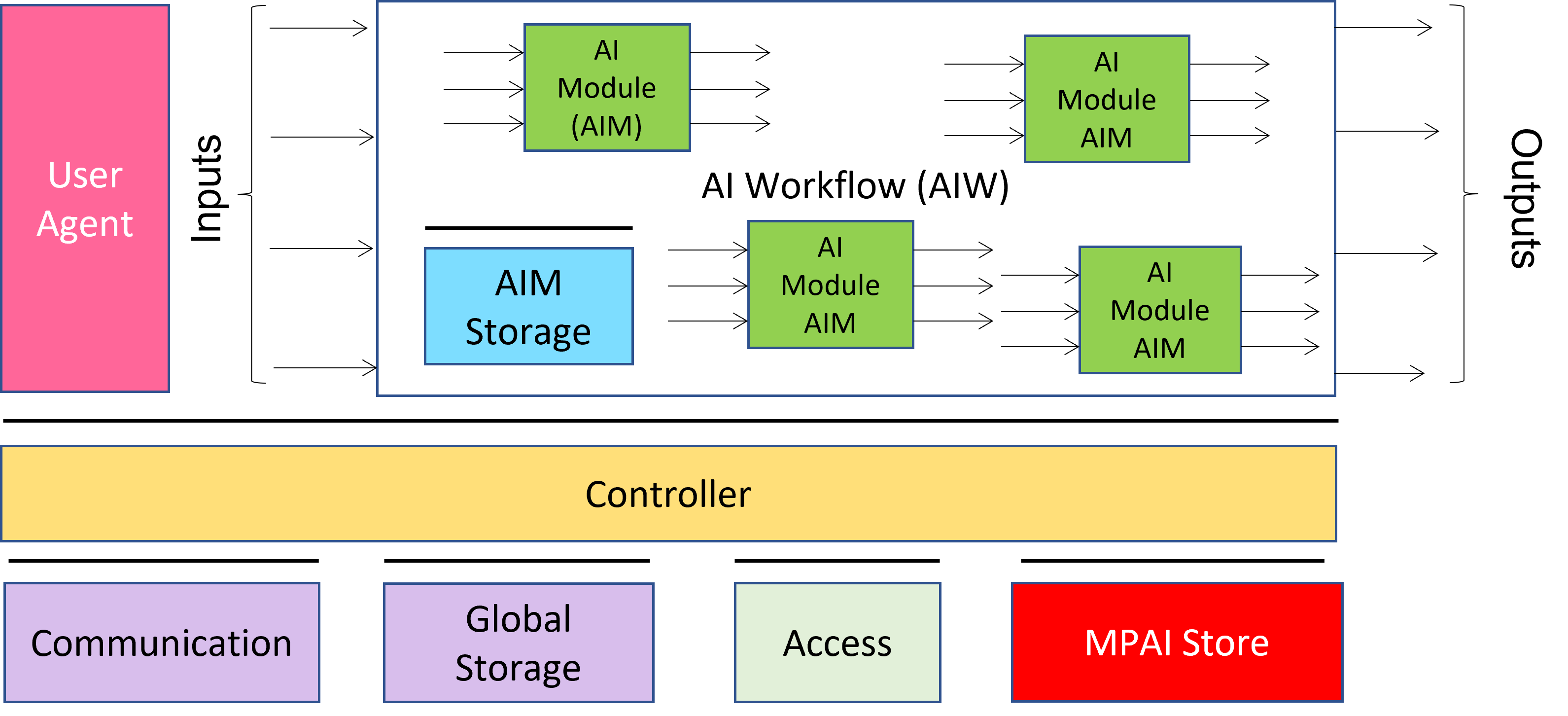 Figure 1 - The AI Framework (AIF) Reference Model and its ComponentsMPAI Application Standards normatively specify the Syntax and Semantics of the input and output data and the Function of the AIW and of the the AIMs, and the Connections between and among the AIMs of an AIW.In particular, an AIM is defined by its Function and data, but not by its internal architecture, which may be based on AI or data processing technologies, and implemented in software, hardware or hybrid software and hardware technologies.MPAI defines Interoperability as the ability to replace an AIW or an AIM Implementation with a functionally equivalent Implementation. Three Interoperability Levels of an AIW executed in an AIF are defined:Level 1 – Implementer-specific and satisfying the MPAI-AIF Standard.Level 2 – Specified by an MPAI Application Standard.Level 3 – Specified by an MPAI Application Standard and certified by a Performance Assessor.MPAI offers Users access to the promised benefits of AI with a guarantee of increased transparency, trust and reliability of Implementations as the Interoperability Level of an Implementation moves from 1 to 3. Additional information on Interoperability Levels is provided in Annex 3.Scope of the Use CasesMPAI-MMC V2 adds the following Use Cases to those of MPAI-MMC V1:Conversation About a Scene (CAS): a human holds a conversation with a machine about objects in a scene of which the human is part. While conversing, the human uses a finger to indicate their interest in particular objects.Human-Connected Autonomous Vehicle Interaction (HCI): a group of humans holds a conversation with a Connected Autonomous Vehicle (CAV) on a domain-specific subject (travel by car). The machine understands the utterances, the emotion in their speech and in their faces, and the expression in their gestures. The machine manifests itself as the head and shoulders of an avatar whose face and head convey emotions and expressions congruent with the speech it utters.Avatar-Based Videoconference (ABV). Avatars representing humans participating in a videoconference reproduce the movements of the upper part of the human participants (from the waist up) with a high degree of accuracy, possibly including a Virtual Secretary, i.e., an avatar not representing a human participant who makes and displays a summary of what other ABV avatars say and may receive and process comments while monitoring avatars’ emotion in speech and face and expression in face and gestures.The Use Cases of MPAI-CAE V2 require the capability to create audio scene descriptions satisfying the specific requirements of the new Use Cases. A summary of the functionality of the use cases is given by the following list:The user selects:The virtual space (Environment) where the avatars operate.The avatar model to be animated.The colour in the avatar’s speech.The position occupied by avatars in the Environment.The point of view used in reproducing a 3D visual scene.The machine perceives a real visual and sound space and creates:An audio scene composed of independent audio objects and their locations.A visual scene composed of independent visual objects and their locations.A complete audio-visual scene.The machine extracts descriptors of:The human face.The Physical Gesture (i.e., head, arms, hands and fingers).The human speech.The machine usesFace Descriptors to:Identify the human belonging to a group of a limited number of humans (closed set identification).Extract the Emotion and the Expression of the face.Animate the face of an avatar using face descriptors that are either:Extracted from a human face.Synthetically generated.Physical Gesture Descriptors to:Extract the Expressions of the Physical Gestures.Interpret the Meaning conveyed by the Physical Gestures (may be culture and language dependent).Animate the upper part of an avatar body using Physical Gesture descriptors that are either:Extracted from a human body.Synthetically generated.Speech Descriptors to:Identify a human as belonging to a group composed of a limited number of humans (closed set identification).Recognise speech (i.e., extract text from speech).Extract the emotion in the speech.Extract the colour in the speech.Synthesise speechThe machine holds a domain-specific in-depth conversation with another party which can be a human or an avatar:In the context of a specific domain (travel by car).About objects in the machine’s visual space indicated by a human Physical Gesture.by means of:Analysing and interpreting the other party’s:Text in speech.Emotions in speech and face.Expressions in face and Physical Gestures.Uttering speech with Emotion, possibly spatially located on the lips of an avatar.Animating:Lips in sync with an uttered speech.Eyes, lips and face of an avatar to display Emotions and Expressions.Displaying a sequence of Emotions and Expressions that are congruent with: The other party’s Text, Emotion and Expressions, e.g., showing satisfaction as it has understood the meaning of the question or sentence.The machine’s response and its associated Emotions and Expressions.Gazing at the other party it is conversing with.The machine summarises and refines the speech of other parties by listening to their utterances, understanding text (chats) and monitoring their Emotions and Expressions.Terms and DefinitionsThe terms used in this document whose first letter is capital have the meaning defined in Table 1.Table 1 – Table of terms and definitions ReferencesNormative ReferencesThis document references the following normative documents:Technical Specification: The Governance of the MPAI Ecosystem V1.Technical Specification: AI Framework (MPAI-AIF), MPAI document N359.Technical Specification: Technical Specification: Multimodal Conversation (MPAI-MMC) V1; published at https://mpai.community/standards/resources/1.Technical Specification: Context-based Audio Enhancement (MPAI-CAE) V1.1; published at https://mpai.community/standards/resources/.Universal Coded Character Set (UCS): ISO/IEC 10646; December 2020ISO 639-1:2002 Codes for the Representation of Names of Languages — Part 1: Alpha-2 CodeISO/IEC 14496-10; Information technology – Coding of audio-visual objects – Part 10: Advanced Video Coding.ISO/IEC 23008-2; Information technology – High efficiency coding and media delivery in heterogeneous environments – Part 2: High Efficiency Video Coding.ISO/IEC 23094-1; Information technology – General video coding – Part 1: Essential Video Coding.Informative ReferencesThese references are provided as examples of technologies potentially relevant to this document. MPAI does not endorse any of these technologies as suitable for this document.GeneralAn-example-word-lattice; https://www.researchgate.net/figure/An-example-word-lattice_fig1_2361715CAVMPAI-CAV Use Cases and Functional Requirements WD0.10, N604EnvironmentISO 16739-1:2018 Industry Foundation Classes (IFC) For Data Sharing In The Construction And Facility Management Industries — Part 1: Data Schemahttps://technical.buildingsmart.org/standards/ifc/Khronos; glTF RUNTIME 3D ASSET DELIVERY; https://www.khronos.org/gltf/.Pixar; Universal Scene Description; https://graphics.pixar.com/usd/release/index.html.Blender; www.blender.org.Face descriptionFACS-based Facial Expression Animation in UnityNoldus; Facial Action Coding System; https://www.noldus.com/applications/facial-action-coding-systemKalidoface; https://3d.kalidoface.com/https://docs.readyplayer.me/https://zivadynamics.com/zrt-face-trainerAudio objectshttps://en.m.wikipedia.org/wiki/Ambisonicshttps://docs.enklu.com/docs/Assets/Audiohttps://docs.unity3d.com/Manual/AmbisonicAudio.htmlUnreal Engine – Audio to Facial Animation SDKPresentation/renderingW3D; WebXR Device API; https://www.w3.org/TR/webxr/Unity; https://unity.com/UnrealEngine; https://www.unrealengine.com/NVIDIA Omniverse™; https://developer.nvidia.com/nvidia-omniverse-platformMicrosoft Mesh; https://www.microsoft.com/en-us/meshUse Case ArchitecturesConversation About a SceneScope of Use CaseA human holds a conversation with a machine:The machine sees a single scene containing the human and some scattered objects. The human uses Physical Gesture to indicate an object s/he wishes to talk about. The machine gets the human’s Emotion (Speech and Face) and Expression (Face and Gesture).The machine creates a synthetic version of the scene using its internal representation of the audio-visual scene in order to help the human understand how it sees the scene. The human converses with the machine and indicates the object of their interest in his/her Environment.The machine understands which object the human is referring to and generates an avatarUttering speech containing emotion that is a pertinent with the human speech and face, andShowing a face having emotion and expressions that are pertinent to the human speech and face and congruent with the response it is uttering.Reference architectureThe Machine operates according to the following workflow:Speech Recognition produces Recognised Text and Emotion-Speech from Input Speech.Language Understanding extracts Emotion-Text from LangUnd-Text.Video Analysis1 extracts Emotion-Face from Input Video.Emotion Fusion fuses Emotion-Text, Emotion-Speech and Emotion-Face.Video Analysis3 creates Visual Scene Descriptors from Input Video.Video Analysis2 creates Gesture Descriptors from Visual Scene Descriptors.Object Identification produces Object ID by combining Visual Scene Descriptors and Gesture Descriptors.Language Understanding Extracts Meaning from Text and ObjectID.Question Analysis produces Intention from Meaning.Scene to Video produces the 2D video as seen from the user-selected Viewpoint from the Scene Descriptors where the objects are labelled with the machine’s understanding of the semantics of the objects.Dialogue Processing produces the machine’s Output Text, Emotion (Speech) and Emotion (Face) from Fused Emotion, Meaning LangUnd Text and Intention.Speech Synthesis (Emotion) produces Output Speech from Output Text and Emotion (Speech).Face Animation (Emotion) produces Output Speech and Emotion Face (Face).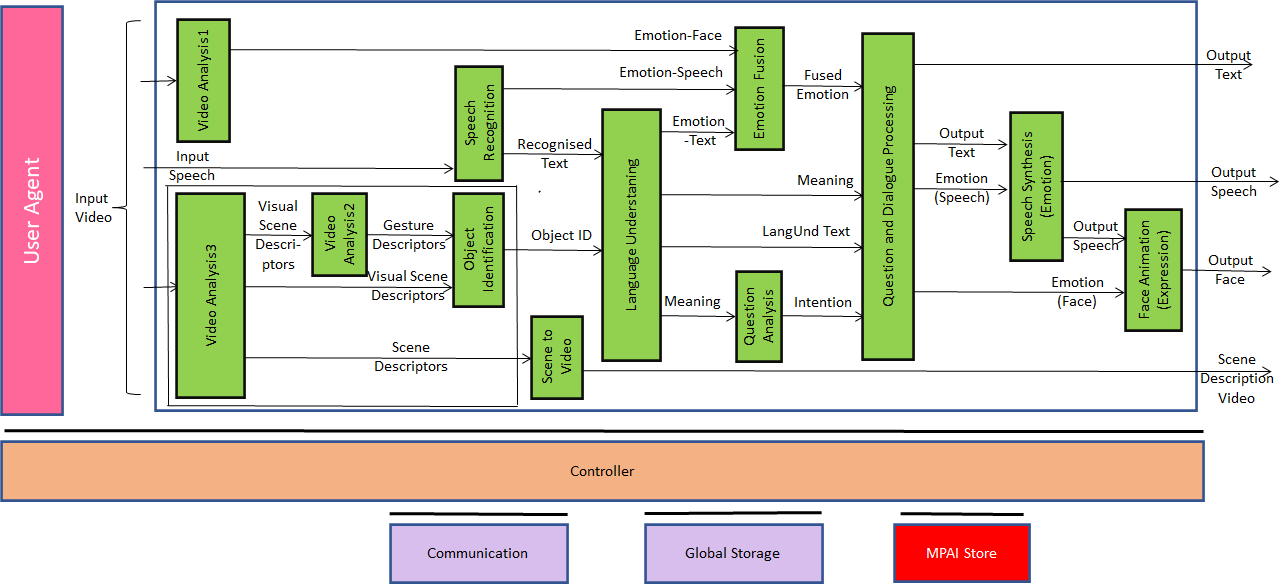 Figure 2 - Reference Model of Conversation About a Scene  Input/output dataTable 2 gives the input/output data of Conversation with Emotion.Table 2 – I/O data of Conversation About a Scene AI ModulesTable 3 gives the list of AIMs with their functions.Table 3 – AI Modules of Conversation About a SceneHuman-CAV Interaction AIW (HCI)Scope of Use CaseThis use case is part of the Connected Autonomous Vehicle (CAV) project [10.]. A CAV is a system capable of executing a command to displace itself based on 1) analysis and interpretation of the data sensed by a range of on-board sensors exploring the environment and 2) information transmitted by other sources in range, e.g., other CAVs, traffic lights and roadside units.Human-CAV Interaction assumes that the CAV is impersonated by an avatar, whose model is selected/produced by the CAV rights-holder (owner or renter). The visible features of the avatar are head, face, and shoulders, and the audible feature is speech, which embeds as much as possible the Emotion that would be displayed by a human driver in similar conditions.This use case includes the functions:Outside the CAV, when a group of humans approaches the CAV:The HCI creates an AV scene description that separates and locates the visual and speech part of the humans from the rest of the Environment (close to the CAV).The HCI authenticates the humans it is interacting with by recognising the human CAV rights holder using speech and face information.Inside the CAV, when a group of humans is sitting in the seats:The HCI creates an AV scene description that separates and locates the visual and speech part of the humans from the rest of the Environment (cabin). The HCI interacts with the humans in the cabin in two ways:By responding to commands and queries from one or more humans at the same time, e.g.:Commands to go to a waypoint, park at a place, etc.Commands with an effect in the cabin, e.g., turn off air conditioning, turn on radio, call a person, open window or door, search for information etc.Note: For completeness, Figure 3 includes the conversion of human commands and response from the CAV, even though this document does not address the HCI-AMS (Autonomous Motion Subsystem) interaction.By conversing with and responding to questions from one or more humans at the same time about travel-related issues (in-depth domain-specific conversation), e.g.:Humans request information, e.g., time to destination, route conditions, weather at destination, etc.Humans ask questions about objects in the cabin.CAV offers alternatives to humans, e.g., long but safe way, short but likely to have interruptions.The HCI senses the humans’ speech, face and gesture and manifests itself as face and shoulder of an avatar able to:Utter speech with appropriate Emotion.Display Emotions and Expressions in the face.Animate lips in sync with the speech and in line with Emotion (Face).Gazing at the human it is conversing with.Assuming that the passengers allow the HCI to do so, and the processing is carried out inside the CAV, the HCI may follows the conversation on travel matters held by humans in the cabin during the travel.Issue regarding the HCI’s social participation in human activities:Under what circumstances can the HCI take the initiative in starting and participating in the conversation?Reference architectureFigure 3 represents the Human-CAV Interaction (HCI) Reference Model.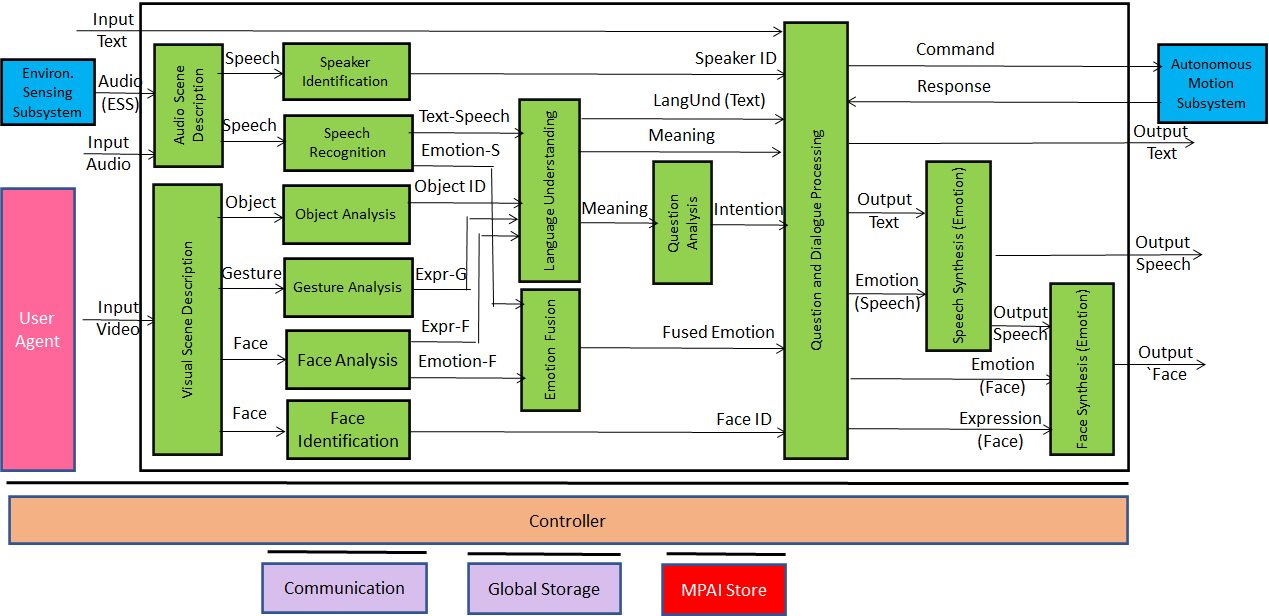 Figure 3 - Human-CAV Interaction Reference ModelHCI operates in two modes:Outdoor: when humans are in the environment and approach the CAV:HCI separates and locatesThe human faces from the environment.The human speech from the environment sound.HCI identifies the humans using face and speech.HCI converses with humans on “travel-by-car”-related matters.In the cabin: HCI separates the speech source from other sounds in the cabin and locates them.HCI locates the visual elements of humans in the cabin.HCI identifies the humans.HCI extracts Emotion from Speech and FaceExpression from Face and Gesture.HCI converses with humans in the cabin.When conversing with the humans in the cabin, the CAV responds by generating an avatar having:Speech containing emotion appropriate to the conversation.Face havingLips moving synchronously with the speech.Emotion and Expression consistent with Text and Emotion in the CAV speech.Eyes gazing at the relevant human.Input and output dataTable 4 gives the input/output data of Human-CAV Interaction.Table 4 – I/O data of Human-CAV InteractionAI ModulesTable 5 gives the AI Modules of the Human-CAV Interaction depicted in Figure 3.Table 5 – AI Modules of Human-CAV interactionAvatar-Based VideoconferenceScope of Use CaseThis Use Case is part of the Mixed-reality Collaborative Space (MCS) project. An MCS is a Virtual Space where:Virtual Twins of humans – embodied in speaking avatars having a high level of similarity, in terms of voice and appearance, with their Human Twins – are directed by Human Twins to achieve an agreed goal. Human-like speaking avatars, possibly without a visual appearance, not representing a human, e.g., a secretary taking notes of the meeting, answer questions, etc.The space where the collaboration takes place is called Environment. It can be anything from a fictitious space to a replica of a real space.This Use Case addresses the Avatar-Based Videoconference where participants entrust the image of the upper part of their bodies to avatars who utter the participants’ real voice. 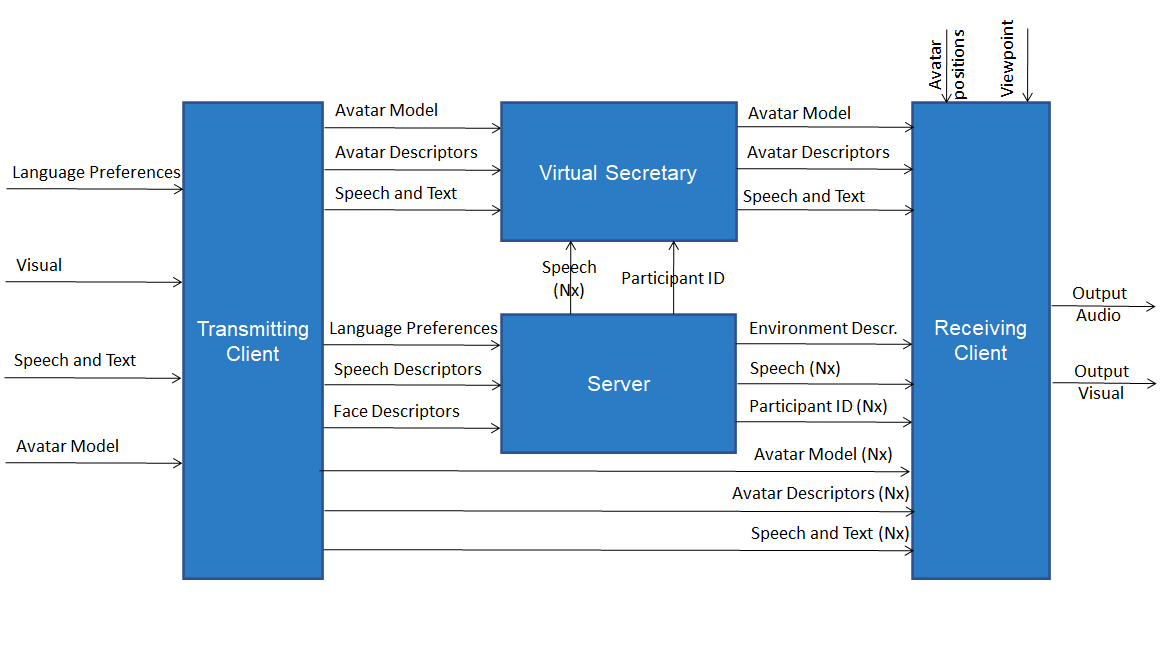 Figure 4 - Avatar-Based Videoconference end-to-end diagramWith reference to Figure 4, these are the elements chracterising the Use Case:A group of geographically dispersed humans intend to participate in a videoconference. Groups of humans may be in the same Physical Environment; however, they have an individual participation in the Virtual Environment where the avatar-based videoconference takes place.The videoconference room is the Virtual Environment os equipped with a table and an appropriate number of chairs hosting:Virtual Twins of human resembling their Human Twins represented as the upper part of the avatars (waist up).Avatars not corresponding to any participant, in particular a Virtual Secretary.Each participant selects his/her avatar model.Each participant sends to the Server using the transmitting part of their client (Transmitting Client):The participant’s avatar model, language preference and speech.The Descriptors of the participant’s face, head, arms, hands and fingers augmented by the participant’s Text, Speech, Meaning, Emotion from from speech and face and Expression from face and gesture.The Server Authenticates all participants using speech and face information.Sends the Descriptors of the objects in the Environment, e.g., walls, furniture etc. to all participants.Uses the language preferences to translate all speech signals to the requested languages.Sends the original and translated speech signals to participants according to their language preferences.Forwards the avatar models and descriptors to all participants.The Virtual SecretaryCollects the statements made by participating avatars.Monitors the avatars’ emotions in their speech and face, and expression in their face and gesture.Makes a summary by combining information from a. and b.Displays the summary in the Environment so that avatars can read andEdit the summary.Comment on via Text and Speech.Edits the summary based on avatars’ sentences/questions about the summary expressed with text, speech and face emotion, and face and gesture expression.Converses with avatars via Text with embedded emotion.Speech with embedded emotion.Face displaying emotion and expression.Gesture displaying expression.Each participant uses the receiving part of the client (Receiving Client) to:Place all avatar models at a selected chair.Animate the avatar models with the received descriptors.Attach the speech signals to the mouths of the corresponding avatars, so that the speech is properly located in the Environment.Select a Point of View, possibly different from the position assigned to his/her avatar in the Environment.Watch the 3D visual space with the device of his/her choice (HMD or 2D display) and listen to the resulting spatial audio with the device of his/her choice (HMD or earpads).Transmitting Client AIWFunctionThe function of the Transmitting Client AIW is to:Receive:Input Audio (including Audio field created by Receiving Client) from microphone (array).Video of participant from camera (array).Participant’s Avatar Model.Participant’s spoken language preferences (e.g., EN-US, IT-CH).Send the following data to the Server:Speech Descriptors (for Authentication).Face Descriptors (for Authentication).Participant’s spoken language preferences.Speech (for distribution to all participants).Avatar Model (for distribution to all participants).Avatar Descriptors (for distribution to all participants).ArchitectureAt the start, Each participant sends to Server:Language preferencesAvatar model.The following AIMs of Client Transmitting send to Server:Speaker Identification: Descriptors for Authentication.Face Identification: Face Descriptors for Authentication.During the meeting the following AIMs of each participant’s Transmitting Client produce the following data:Audio Scene Description: participant’s speech.Speech Recognition: Recognised Text and Emotion (Text).Visual Scene Description: Object, Gesture and Face.Emotion Analysis: Emotion (Speech).Face Analysis1: Emotion (Video).Face Analysis2: Face Descriptors.Head Analysis: Head Descriptors.Gesture Analysis: Gesture Descriptors.Language Understanding: Meaning.Emotion Fusion: Fused Emotion.Avatar Description: Avatar Descriptors.During the meeting Transmitting Client of each participant sends to Server: distributionSpeech.Avatar Descriptors.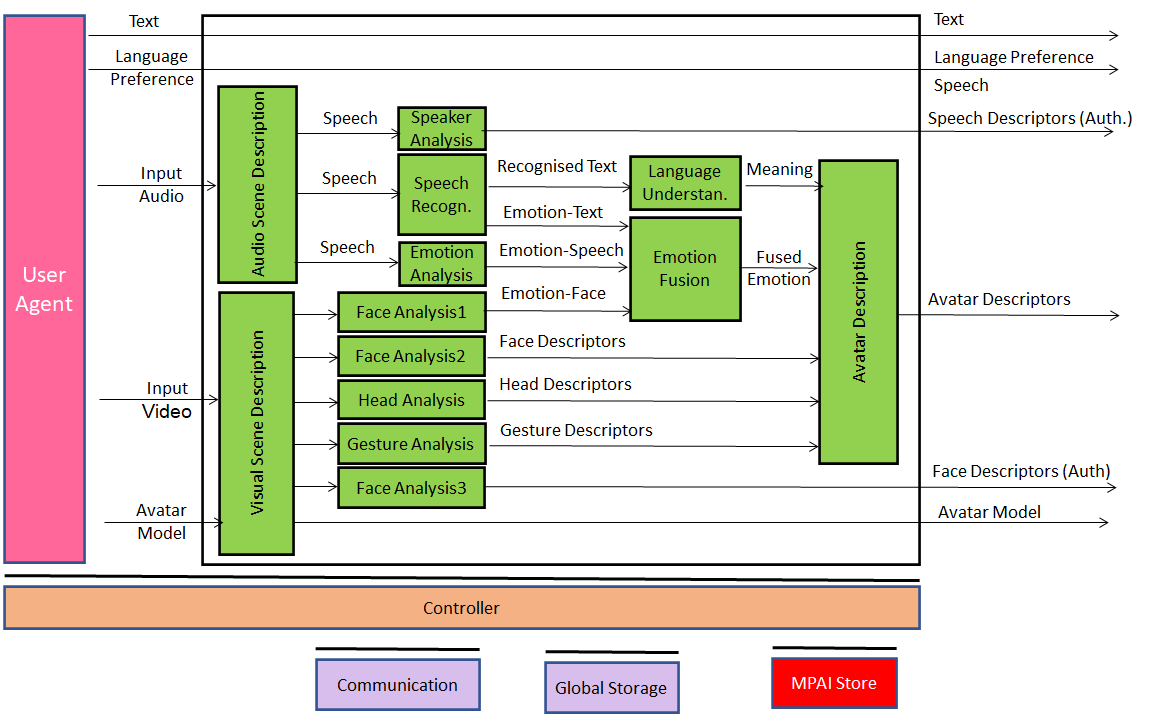 Figure 5 - Reference Model of Avatar Videoconference Transmitting ClientInput and output dataTable 6 gives the input and output data of Transmitting Client AIW:Table 6 – Input and output data of Client Transmitting AIWAI ModulesTable 7 gives the AI Modules of Transmitting Client AIW.Table 7 – AI Modules of Transmitting Client AIWServer AIWFunctionThe function of the Server AIW is:At the start:To Authenticate Participants.To Create Environment.To Distribute Participants’ avatar models.During the videoconferenceTo Translate and send speech to participants according to their preferences.To Forward Avatars Descriptors to all participants.ArchitectureThe Server:Receives from:Server manager:Selected Environment.Participants’ Identities.Each Participant:Speaker Descriptors (Auth.).Face Descriptors (Auth.).Language Preferences.Speech.Avatar Descriptors.Authenticates Participants.Translates Participants’s speech according to preferences.Sends:Environment Descriptors.Participants’ IDs.Participants’ speech and translated participants speech.Participants’ Avatar Descriptors.Figure 5 gives the architecture of Server AIW.Figure 6 - Reference Model of Avatar-Based Videoconference ServerI/O dataTable 8 gives the input and output data of Server AIW.Table 8 – Input and output data of Server AIWAI ModulesTable 9 gives the AI Modules of Server AIW.Table 9 – AI Modules of Server AIWVirtual Secretary AIWArchitectureFigure 7 depicts the architecture of the Virtual Secretary AIW. The primary role of the Virtual Secretary is to listen to the speech of each avatar, monitor their emotion and expression and draft a summary using text and emojis in a common language decided outside of the Use Case. The summary may be: Transferred to an external application allowing participants to edit the summary or allow avatars to make verbal comments or make offline text comments. Corrected by the Virtual Secretary, who interprets speech and text complemented by the avatars’ emotion and expression and corrects the summary. Figure 7 - Reference Model of Virtual SecretaryThe operation of the Virtual Secretary workflow is described as follows:The Virtual Secretary recognises the speech of the avatars.The Speech Recognition and Face Analysis provide the emotion in the avatars’ speech and face.Emotion Fusion provides a single emotion from the two emotions.Gesture Analysis extracts the gesture expression.Language UnderstandingReceivesRecognised text.Expression of face.Expression of gesture.Creates Final version of recognised text (LangUnd-Text).Meaning of the sentence uttered by an avatar.Question analysis extracts the intention from the meaning of the sentence uttered by an avatar.Summarisation Receives:LangUnd-Text.Fused Emotion.Meaning.Creates Summary using text and emojis in the meeting’s common languageQuestion and Dialogue Processing (QDP) Receives LangUnd-Text.Text provided by a participant via chat.Meaning.IntentionSummary.CreatesEmotion contained in the text and in the speech to be synthesised.Emotion to be displayed in the Virtual Secretary’s face.Expression to be displayed in the Virtual Secretary’s face and gesture.Speech Synthesis (Emotion) Receives QDP’s text and emotion in speechSynthesises the Virtual Secretary’s speech with its embedded emotion.Face Synthesis Receives:Virtual Secretary’s synthetic speech.QDP’s face emotion and expression.Synthesises Virtual Secretary’s face.Gesture Synthesis:Receives QDP’s gesture expression.Synthesises Virtual Secretary’s head, arms, hands and fingers.I/O DataTable 10 – I/O data of Virtual SecretaryAI ModulesTable 11 gives the AI Modules of the Virtual Secretary depicted in Figure 7.Table 11 – AI Modules of Virtual SecreataryReceiving Client AIWFunctionThe Function of the Receiving Client AIW is to:Create the Environment Using Environment Descriptors.Place Avatars at selected positions based on participant’s input.Using Avatar Descriptors.Adding Speech to each Avatar.Present Environment, and animated Avatars with their speech.Select the viewpoint in the Audio-Visual Scene based on participant’s input.ArchitectureThe Receiving Client AIW:Creates the AV Scene using:The Environment descriptors.The Avatars descriptors.The Speech of each Avatar.Presents the Audio-Visual Scene based on the selected viewpoint in the Environment.Figure 6 gives the architecture Client Receiving AIW.Figure 8 - Reference Model of Avatar-Based Videoconference Receiving Client I/O DataTable 12 gives the input and output data of Receiving Client AIW.Table 12 – Input and output data of Receiving Client AIWAI ModulesTable 13 gives the AI Modules of Receiving Client AIW.Table 13 – AI Modules of Client-Based EnvironmentFunctional RequirementsI/O Data summaryConversation About a SceneFor each AIM (1st column), Table 14 gives the input (2nd column) and the output data (3rd col-umn).Table 14 – I/O data of Conversation About a Scene AIMsHuman-CAV InteractionFor each AIM (1st column), Table 13 gives the input (2nd column) and the output data (3rd col-umn).Table 15 – I/O data of Human-CAV Interaction AIMsAvatar VideoconferenceTransmitting ClientFor each AIM (1st column), Table 16 gives the input (2nd column) and the output data (3rd col-umn).Table 16 – AIMs and Data of Transmitting Client AIWServerFor each AIM (1st column), Table 17 gives the input (2nd column) and the output data (3rd col-umn).Table 17 – AIMs and Data of Server AIWVirtual SecretaryFor each AIM (1st column), Table 18 gives the input data (2nd column) and the output data (3rd col-umn).Table 18 – AIMs and Data of Server AIWReceiving ClientFor each AIM (1st column), Table 19 gives the input (2nd column) and the output data (3rd col-umn).Table 19 – AIMs and Data of Receiving Client AIWData format requirementsEnvironment DescriptorsEnvironment Descriptors include the Descriptors required to represent the static components of the Virtual Environment where the Use Case takes place:Visual Objects, e.g., table, swivel chair, walls and furniture, and their coordinates.Audio Objects: e.g., audio source at given coordinates in the Virtual Environment.The Descriptors should describe:The elements bounding the Environment (walls, ceiling, floor, doors., windows).Visual objects in the Environment (e.g., table and chairs).Audio objects (e.g., speech originating from a given point in the Virtual Environment).Integration of static avatars.Association of Audio Objects to Visual Objects, e.g., a Speech to an Avatar.To RespondentsMPAI requests respondents to propose a set of Audio and Visual Descriptors that would allow the digital representation and rendering of a static Environment with the features described and with the ability to accommodate at runtime any other dynamic Audio and Visual Descriptors identified in this document.Environment ModelThe Environment Model is the file format of the Virtual Environment expressed, e.g., as Industry Foundation Classes (IFC)/BIM [12.] files for the visual component and static audio sources for the Audio component.To RespondentsMPAI requests respondents:To comments on the selected Industry Foundation Classes (IFC)/BIM for the visual compo-nent or to propose alternative formats.To propose a format for the audio component part of the Environment Model.AudioMonochannel Audio is the digital representation of an analogue audio signal sampled at a fre-quency between 8-192 kHz with a number of bits between 8 bits/sample and 32 bits/sample and a quantisation that is linear or companded.Audio Scene DescriporsAudio Scene Descripors are the descriptors of the structured composition of Audio Objects in two different modalities:The Audio Scene is captured from the real world, e.g.:A group of humans approach a CAV or are sitting in the cabin. The CAV separates the different sound sources (speech and other sounds) and spatially locates them.A group of humans is sitting in a room. A microphone array describes the audio scene in speech and other sounds, and their locations.The Audio Scene is used to create a sound field in a virtual environment, e.g.:In Avatar-Based Videoconference, avatars are sitting around a table and the mouth of each avatar emits the sound of speech of the human it represents.In Avatar-based Videoconference, an object (e.g., a radio) emits sound from a place of given coordinates.MPAI-CAE has standardised an audio scene description for 1.b [4.].To RespondentsMPAI requests respondents to propose Audio Scene Descriptors satisfying the needs of the Use Cases descrived above and other Use Cases of this document.Audio-Visual Scene DescriptorsAudio-Visual Scene Descriptors are the descriptors of the structured composition of Audio-Visual Objects for the purpose of representing an audio-visual scene captured from the real world or to build an audio-visual scene in a virtual world. For example:Description of the audio-visual objects in the real Environment: a group of speaking humans with a background noise.Description of audio-visual objects for a virtual Enviroment: a set of speaking avatars in a conference room.To RespondentsMPAI requests respondents to propose Audio-Visual Scene Descriptors that integrate Audio Scene Descriptors and Visual Scene Descriptors to serve the needs of the Use Cases of this document.Avatar DescriptorsAvatar Descriptors are Descriptors that can be used to animate an Avatar Model based on the description of the movements of:The surface of the face (e.g., eyes, lips).Head, arms, hands, and fingers.To RespondentsMPAI requests respondents to propose a set of Avatar Descriptors supporting the stated require-ments.Avatar ModelAvatar Model is the model of an avatar whose lower part (from the waist down) need not be represented. The proposed Avatar Model should allow a user to use the Avatar Descriptors to:Express one of the MPAI standardised Emotions on the face of the avatar.To animate the lips of an avatar in a way that is congruent with the speech it utters, its associated Emotion and the Emotion it expresses on the face.Animate head, arms, hands and fingers, to express one of the Gestures to be standardised by MPAI, e.g., to indicate a particular person or object or the movements required by the sign language.Rotate the upper part of the avatar’s body, e.g., if the avatar turns to watch the avatar next to it. The model should be extensible to respond to future MPAI Calls for Technology, e.g., if requesting that also the currently static parts of the body are animated (e.g., the avatar walks in the Virtual Environment).To RespondentsMPAI requests respondents to propose an Avatar Model satisfying the stated requirements.Avatar PositionA set of coordinate points corresponding to the positions of the avatars in the Environment selected by a participant.To RespondentsMPAI requests respondents to propose data format for Avatar Positions.Emotion StreamIn [3] MPAI has standardised a set of basic Emotions and their semantics to represent emotion conveyed by text, speech and face.In the Use Cases considered in this document, it is envisaged that an emotion in speech and face at a given time can be followed by another with a transition time of a specified duration as depicted in Figure 9.Figure 9 - Emotion sequencesTo RespondentsRespondents are requested:To comment on the use of [3] to represent emotion. If a respondent claims that Basic Emotion Set of [3] is unsuitable for the Use Cases of this document, respondent is requested to motivate their claims, and propose an extension of the MPAI Basic Emotion Set or a new solution.To propose a format able to represent dynamic emotions with the requirements oultlined above.MPAI requests respondents to propose a format for the Emotion Stream.Emotion (Face)In [3] MPAI has standardised a set of basic Emotions and their semantics to represent emotion conveyed by text, speech, and face.The Use Cases considered in this document envisage that an emotion in speech and face at a given time can be followed by another emotion or lack of it with a transition time of a specified duration as depicted in Figure 9.The dynamic emotion representation should allow for two different emotions to happen at the same time, possibly with different durations. In other terms, (T1, Em1, D1), (T1, Em2, D2) should be a syntactically correct expression. However, this may not correspond to a combination of emotions that a human being might display on their face.Figure 10 depicts a possible implementation of a system able to synthesise speech and face from a stream of characters and two stream of speech and face emotions.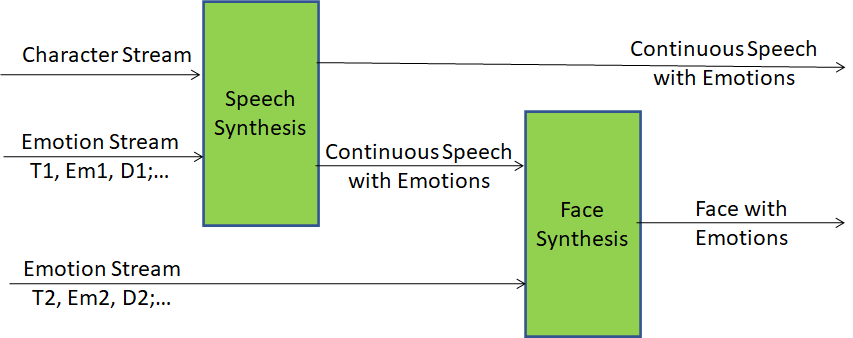 Figure 10 - Synthetic speech and face with emotionsThe representation should allow for two separate streams and for one multiplexed streams.To RespondentsRespondents are requested:To comment on the use of [3] to represent emotion. If a respondent claims that Basic Emotion Set of [3] is unsuitable for the Use Cases of this document, respondent is requested to motivate their claims, and propose an extension of the MPAI Basic Emotion Set or a new solution.To propose a format able to represent dynamic emotions with the requirements oultlined above.Emotion (Speech)See Emotion above.Emotion (Text)See Emotion above.Face DescriptorsMPAI requests Face Descriptors for the following possibly overlapping purposes:To recognise the identity of a limited number of humans, e.g.,Members of a family.Customers of a CAV-renting company.To describe the features of a face for the purpose of extracting:The physical features of a face.The facial Emotion and Expression.To describe the movement of lips and eyes.To animate the face of an avatar model using any of 2, 3, 4.Note: movement of face, head, and gesture may be correlated.The notion of keypoints can be used to describe Face. Keypoints are independent of the technology (i.e., image processing, or ML, or their combinations) and are used to implement a Keypoint Detection AIM(s).To RespondentsRespondents are requested to propose a Facial Description technology that can be used for the purposes identified above.Face ObjectsFace object is the 2D or 3D image of a face that can be used for different purposes such as:To identify a human.To extract Emotion and Expression from the face.To enable an avatar to gaze at the human whose face object has been providedThe Face Object should contain the spatial coordinates of the face.To respondentsRespondents are invited to propose a Face Object format satisfying the above requirements.  Fused EmotionFused Emotion is the Emotion resulting by combining any of the following: Emotion (Text), Emotion (Speech) and Emotion (Video) to improve the animation of an avatar face.MPAI-MMC has defined a digital representation of Emotion [3].To RespondentsMPAI requests respondents to comment on the use of [3] or to propose extensions or alternative Emotion representation formats.Head DescriptorsMPAI requests Head Descriptors to describe:The features of a head for the purpose of extracting:The physical features of a head.The Expression of the head.The coordinates of the point representing the head.The trajectory of the point representing a moving headThe rotation of a moving head.For instance, x(t), y(t), z(t) coordinate of the point representing the head and the rotation with yaw, pitch, roll.Note: movement of face, head, and gesture may be correlated.To RespondentsMPAI requests respondents to propose a set of head descriptors satisfying the requirements.Input AudioThe digital representation of the audio captured from the real world.MPAI-CAE has defined a digital representation of a the speech signals captured by a microphone set [4.].To RespondentsMPAI requests:MPAI requests respondents toTo comment on the use of [4.] to capture audio from a Participant’s location for the purpose of separating speech from the captured audio, orTo propose extensions to [4.], orTo propose alternative representation formats.Input Human VideoSee VideoInput SpeechSee SpeechInput to Translation In [3] MPAI has standardised Translation of a spoken sentence from a language to another language preserving the colour (speech features) of the speaker, and the addition of emotion to the synthetic speech.MPAI is now requesting a data format to be used as input format to a speech synthesiser satisfying the following requiremenst:The text to be translated is represented as Time-stamped (Sub-)Word Lattices. As in the speech translation Use Case of MPAI-MMC-V1, the input to the translator is the output of a speech recogniser.The text has an associated sequence of time-stamped Emotions each with duration of transitions between Emotions.To RespondentsRespondents are requested to To comment on the use of [3] to represent emotion.If a respondent claims that the technology in [3] is unsuitable, to motivate their claims, and propose an extension of the MPAI Basic Emotion Set or a new solution.Propose a format satisying the requirements above.Input VideoInput Video is the digital visual representation of the Participant’s torso, i.e., the upper part of the body for the purpose of digitally representing head, face, arms and hands of a Participant.To RespondentsMPAI requests respondents to propose an Input Video format that facilitates the optimal extrac-tion of head, face, and gesture descriptors.IntentionMPAI-MMC [3] specifies a digital representation format for Intention.To respondentsRespondents are requested to comment on the suitability of the technology standardised in [3.]. Motivated proposals demonstrating superior performance are welcome.Language PreferencesLanguages are expressed as specified by [6.].To RespondentsMPAI requests respondents to comment on the choice.LangUnd (Text)See TextMeaningMeaning is information extracted from an input text and physical gesture expression such as question, statement, exclamation, expression of doubt, request, invitation. MPAI-MMC [3.] specifies a digital representation for-mat for Meaning.To respondentsRespondents are requested to comment on the suitability of the technology standardised in [3.].Microphone Array AudioInterleaved Multichannel Audio whose channels are sampled at a minimum of 5.33 ms (e.g., 256 samples at 48 kHz) to a maximum of 85.33 ms (e.g., 4096 samples at 48 kHz) and each sample is in single or double precision float.MPAI needs Microphone Array AudioTo separate:The individual Speech Objects from a Composite Audio Object for the following Use Cases:Enhanced Audioconference Experience (EAE), as standardised in [4.].Mixed-reality Collaborative Spaces (MCS).Human-CAV Interaction (HCI)Individual Audio Objects Objects from a Composite Audio Object for the following Use Cases:Environment Sensing Subsystem (ESS).Audio-On-the-Go (AOG).To determine the Audio Scene.To classify the Audio Objects.To respondentsRespondents are requested to comment on the suitability of the technology standardised in [4.].Object IdentifierMPAI-MMC [3] specifies a digital representation format for Object Identifier to be used to identify a displayed object.To respondentsRespondents are requested to comment on the suitability of the technology standardised in [3.] for CAV purposes.Output SpeechSee SpeechPhysical Gesture DescriptorsPhysical Gesture is the coded representation of movement of head, arms, hands, and fingers suit-able for:Recognition of sign language.Recognition of coded hand signs, e.g., to indicate a particular object in a scene.Representation of arbitrary head, arm, hand and finger motion.Culture-dependent signs (e.g, mudra sign).As an example, recognition of sign language could be implemented as follows:Detect standard key points on head, arm, hands, and fingers for a certain duration of time.Compare the current sequence of key points with a database of key point sequences.Get the phonemes or words represented by the set of key points from a KB.Point 2 and 3 are language dependent.The above is depicted by Figure 8.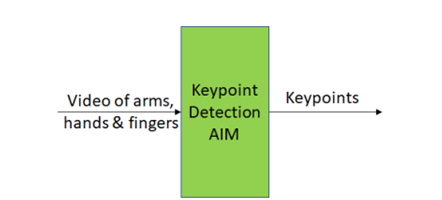 Figure 8 – Sign language keypoint detectionsTo RespondentsMPAI requests syntax and semantics of arm, hand, finger keypoints that are independent of the technology used to implement the Keypoint Detection AIM – i.e., image processing, or ML, or combinations of the two.Ranked TextThe output of Speech Recognition where characters or words have a probability.To respondentsMPAI requests a format for Ranked Text thatIs timestamped.Provides:Time interval.Strings of characters.Corresponding probability.Recognised TextSee TextScene Descriptor VideoSee VideoSpatial coordinatesA use case may need to make reference to coordinate system. In Conversation About a Scene the machine needs to know the position of the human because its avatar should gaze at the face of the human when it has a conversation to him/her.Three different cases are considered:The coordinates are absolute on the surface of the Earth, e.g., in the case of a Connected Autonomous Vehicle.The coordinates are defined with reference to a specific point on the Earth.The coordinates are possibly arbitrarily defined local coordinates, e.g., in the case of Conversation About a Scene. The specific use case defines what is the point with coordinates (0,0,0).The coordinates are in a virtual space. The specific use case defines what is the point with coordinates (0,0,0).To respondentsMPAI requests respondents to provide a coordinate system that can represent a point on a known place on the surface of the Earth, represent a point with reference to a arbitarily defined point on the Earth, a physical point which does not have a defined correspondence with a point on the Earth and a point in a virtual space.Speech FeaturesIn all Version 2 Use Cases the user may need to select an avatar with a particular visual and speech model. Being able to do the latter, implies that the user can select the colour, i.e., the speech features of the speech the avatar will utter.To RespondentsMPAI requests respondents to propose technology allowing a user to specify the colour of the synthetic speech generated by a machine and to communicate their choice to a third-party machine that will understand the selection unambiguously.SummaryFormatted characters with emojis suitable for human editing.To respondentsRespondents are invited to propose a format.TextMPAI-MMC [3] specifies ISO/IEC 10646, Information technology – Universal Coded Charac-ter Set (UCS) [5] as digital Text representation to support most languages in use.To respondentsRespondents are invited to comment on this choice.Verbal Human-CAV InteractionSome commands given to the Autonomous Motion Subsystem are:Go to a Waypoint.How long does it take to get to a waypoint.Park close to a Waypoint.Drive faster.Drive slowly.Display Full World Representation.Some of the responses of the Autonomous Motion Subsystem are:Enumeration of possible routes with major features of each route.Enumeration of possible parking places with major features of each place.Announcement of obstacles preventing the expeditious accomplishment of the Command.Announcement that the desired Waypoint has been reached.To respondentsRespondents are requested to propose a coded representation of the above Com-mands/Responses. Proposals of coded representation of additional responses are welcome.VideoVideo is intended for use in the passenger cabin. MPAI-MMC [3] specifies Video as:Pixel shape: squareBit depth: 8 or 10 bits/pixelAspect ratio: 4/3 or 16/9640 < # of horizontal pixels <1920480 < # of vertical pixels <1080Frame frequency 50-120 HzScanning: progressiveColorimetry: ITU-R BT709 or BT2020Colour format: RGB or YUVCompression, either:Uncompressed.Compressed according to one of the following standards: MPEG-4 AVC [7], MPEG-H HEVC [8], MPEG-5 EVC [9]To respondentsRespondents are invited to comment on MPAI’s choice for 2D Video.Respondents are also requested to propose a data format for an array of cameras having vid-eo+depth as the baseline format or other 3D Video data formats.ViewpointA Viewpoint is the point expressed as coordinates from where a user looks at the space around them in a given direction (θ,φ).To RespondentsMPAI requests respondents to propose a way to represent a Viewpoint.Visual Scene DescriptorsMPAI requires descriptors to describe the structured composition of Visual Objects. Descriptors should serve two purposes:The Visual Scene is captured from the real world. Three examples are provided:A group of humans approach a CAV or are sitting in the cabin. The CAV Separates the different visual objects (humans and other objects), Identifies face, head, arms, hands and fingers of all humans.Spatially locates all objects as they move.A human is sitting in a room. A camera separates the human from the rest of the environmentspatially locates him/hercaptures face, head, arms, hands, and fingers.A human is part of a scene populated by objects. A camera separates the human from the rest of the environmentspatially locates the humancaptures face, head, arms, hands, and fingers.The Visual Scene Descriptors are also used to create a visual scene in a virtual environment. Two examples are provided:In Avatar-based Videoconference, avatars are sitting around a table and reproduce faces, head, arms, hands and fingers of the human thei represents.In Human-CAV Interaction, an avatar represents the virtual CAV driver displaying face characteristics and head movement congruent with the speech it utters.To RespondentsMPAI requests respondents to propose Visual Scene Descriptors satisfying the needs of the Use Cases of this document.Annex 1 – MPAI-wide terms and definitions (Normative)The Terms used in this standard whose first letter is capital and are not already included in Table 1 are defined in Table 17.Table 20 – MPAI-wide TermsAnnex 2 - Notices and Disclaimers Concerning MPAI Standards (Informative)The notices and legal disclaimers given below shall be borne in mind when downloading and using approved MPAI Standards.In the following, “Standard” means the collection of four MPAI-approved and published documents: “Technical Specification”, “Reference Software” and “Conformance Testing” and, where applicable, “Performance Testing”.Life cycle of MPAI StandardsMPAI Standards are developed in accordance with the MPAI Statutes. An MPAI Standard may only be developed when a Framework Licence has been adopted. MPAI Standards are developed by especially established MPAI Development Committees who operate on the basis of consensus, as specified in Annex 1 of the MPAI Statutes. While the MPAI General Assembly and the Board of Directors administer the process of the said Annex 1, MPAI does not independently evaluate, test, or verify the accuracy of any of the information or the suitability of any of the technology choices made in its Standards.MPAI Standards may be modified at any time by corrigenda or new editions. A new edition, however, may not necessarily replace an existing MPAI standard. Visit the web page to determine the status of any given published MPAI Standard.Comments on MPAI Standards are welcome from any interested parties, whether MPAI members or not. Comments shall mandatorily include the name and the version of the MPAI Standard and, if applicable, the specific page or line the comment applies to. Comments should be sent to the MPAI Secretariat. Comments will be reviewed by the appropriate committee for their technical relevance. However, MPAI does not provide interpretation, consulting information, or advice on MPAI Standards. Interested parties are invited to join MPAI so that they can attend the relevant Development Committees.Coverage and Applicability of MPAI StandardsMPAI makes no warranties or representations of any kind concerning its Standards, and expressly disclaims all warranties, expressed or implied, concerning any of its Standards, including but not limited to the warranties of merchantability, fitness for a particular purpose, non-infringement etc. MPAI Standards are supplied “AS IS”.The existence of an MPAI Standard does not imply that there are no other ways to produce and distribute products and services in the scope of the Standard. Technical progress may render the technologies included in the MPAI Standard obsolete by the time the Standard is used, especially in a field as dynamic as AI. Therefore, those looking for standards in the Data Compression by Artificial Intelligence area should carefully assess the suitability of MPAI Standards for their needs.IN NO EVENT SHALL MPAI BE LIABLE FOR ANY DIRECT, INDIRECT, INCIDENTAL, SPECIAL, EXEMPLARY, OR CONSEQUENTIAL DAMAGES (INCLUDING, BUT NOT LIMITED TO: THE NEED TO PROCURE SUBSTITUTE GOODS OR SERVICES; LOSS OF USE, DATA, OR PROFITS; OR BUSINESS INTERRUPTION) HOWEVER CAUSED AND ON ANY THEORY OF LIABILITY, WHETHER IN CONTRACT, STRICT LIABILITY, OR TORT (INCLUDING NEGLIGENCE OR OTHERWISE) ARISING IN ANY WAY OUT OF THE PUBLICATION, USE OF, OR RELIANCE UPON ANY STANDARD, EVEN IF ADVISED OF THE POSSIBILITY OF SUCH DAMAGE AND REGARDLESS OF WHETHER SUCH DAMAGE WAS FORESEEABLE.MPAI alerts users that practicing its Standards may infringe patents and other rights of third parties. Submitters of technologies to this standard have agreed to licence their Intellectual Property according to their respective Framework Licences.Users of MPAI Standards should consider all applicable laws and regulations when using an MPAI Standard. The validity of Conformance Testing is strictly technical and refers to the correct implementation of the MPAI Standard. Moreover, positive Performance Assessment of an implementation applies exclusively in the context of the MPAI Governance and does not imply compliance with any regulatory requirements in the context of any jurisdiction. Therefore, it is the responsibility of the MPAI Standard implementer to observe or refer to the applicable regulatory requirements. By publishing an MPAI Standard, MPAI does not intend to promote actions that are not in compliance with applicable laws, and the Standard shall not be construed as doing so. In particular, users should evaluate MPAI Standards from the viewpoint of data privacy and data ownership in the context of their jurisdictions.Implementers and users of MPAI Standards documents are responsible for determining and complying with all appropriate safety, security, environmental and health and all applicable laws and regulations.CopyrightMPAI draft and approved standards, whether they are in the form of documents or as web pages or otherwise, are copyrighted by MPAI under Swiss and international copyright laws. MPAI Standards are made available and may be used for a wide variety of public and private uses, e.g., implementation, use and reference, in laws and regulations and standardisation. By making these documents available for these and other uses, however, MPAI does not waive any rights in copyright to its Standards. For inquiries regarding the copyright of MPAI standards, please contact the MPAI Secretariat.The Reference Software of an MPAI Standard is released with the MPAI Modified Berkeley Software Distribution licence. However, implementers should be aware that the Reference Software of an MPAI Standard may reference some third party software that may have a different licence.Annex 3 – The Governance of the MPAI Ecosystem (Informative)Level 1 InteroperabilityWith reference to Figure 1, MPAI issues and maintains a standard – called MPAI-AIF – whose components are:An environment called AI Framework (AIF) running AI Workflows (AIW) composed of interconnected AI Modules (AIM) exposing standard interfaces.A distribution system of AIW and AIM Implementation called MPAI Store from which an AIF Implementation can download AIWs and AIMs.Level 2 InteroperabilityIn a Level 2 Implementation, the AIW must be an Implementation of an MPAI Use Case and the AIMs must conform with an MPAI Application Standard. Level 3 InteroperabilityMPAI does not generally set standards on how and with what data an AIM should be trained. This is an important differentiator that promotes competition leading to better solutions. However, the performance of an AIM is typically higher if the data used for training are in greater quantity and more in tune with the scope. Training data that have large variety and cover the spectrum of all cases of interest in breadth and depth typically lead to Implementations of higher “quality”.For Level 3, MPAI normatively specifies the process, the tools and the data or the characteristics of the data to be used to Assess the Grade of Performance of an AIM or an AIW. The MPAI ecosystemThe following is a high-level description of the MPAI ecosystem operation applicable to fully conforming MPAI implementations: MPAI establishes and controls the not-for-profit MPAI Store.MPAI appoints Performance Assessors.MPAI publishes Standards.Implementers submit Implementations to Performance Assessors.If the Implementation Performance is acceptable, Performance Assessors inform Implementers and MPAI Store.Implementers submit Implementations to the MPAI Store tested for Conformance and security.Users download and use Implementations, and submit experience scores.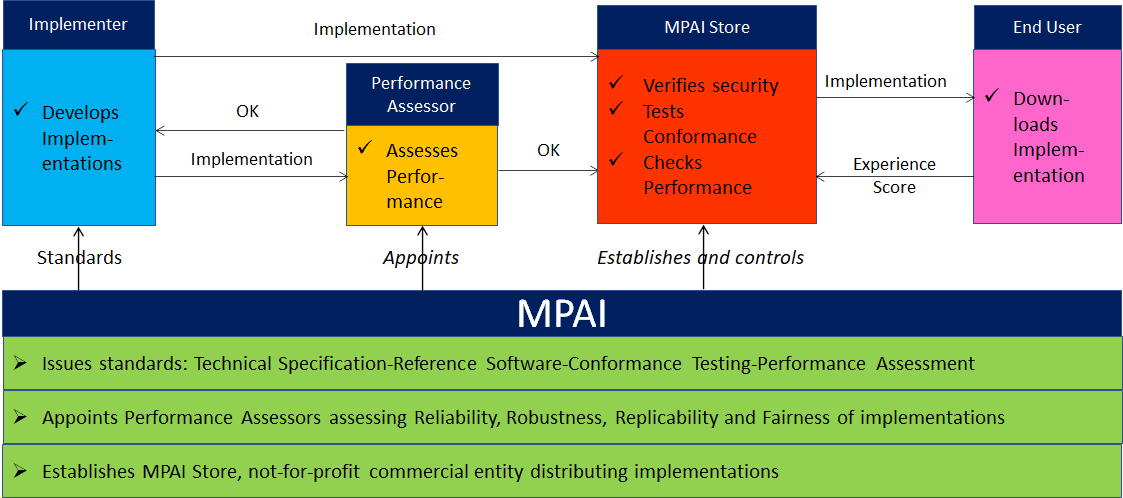 Figure 11 – The MPAI ecosystem operationMoving Picture, Audio and Data Coding by Artificial Intelligencewww.mpai.communityPublic documentN6942022/05/18SourceMMC-DCTitleMPAI-MMC Use Cases and Functional Requirements V2 WD1.4TargetMPAI MembersTermDefinitionAudioDigital representation of an analogue audio signal sampled at a frequency between 8-192 kHz with a number of bits/sample between 8 and 32.Audio ObjectAudio information with its metadata or a combination of Audio Objects.Audio SceneThe Audio Objects of an AV Scene and their locations.Audio-Visual ObjectAudio-Visual information with its metadata or a combination of Audio-Visual Objects.Audio-Visual Scene(AV Scene) The structured composition of Audio and Visual Objects in an Environment.AvatarAn animated 3D object representing a real or fictitious person in a Virtual Space.Avatar ModelAn inanimate avatar exposing handles for animation.Connected Autonomous VehicleA vehicle able to autonomously reach an assigned target by:Understanding human utterances.Planning a route.Sensing and interpreting the environment.Exchanging information with other CAV.Acting on the CAV’s motion actuation subsystem.DescriptorCoded representation of an audio or visual feature.EmotionOne of the states or processes experienced by humans such as anger or sadness, exemplified by the listings in Table 19 of [3]. An emotion normally combines cognitive and physical experience, but can be distinguished from purely cognitive states or processes such as comprehension or confusion.Emotion (Face)The Emotion displayed by a face.Emotion (Speech)The Emotion embedded in a speech segment.EnvironmentA Physical or Virtual Space containing a Scene.ExpressionThe attribute indicating that a human conveys a particular InformationExpression (Face)The Expression displayed by a face.Expression (Gesture)The Expression displayed by the movement of head, arms, hands and fingers.FaceThe portion of a 2D or 3D digital representation corresponding to the face of a human.GradeThe intensity of an Emotion.IdentityThe label uniquely associated to a human or to an avatar.IntentionAttributes characterising a question, such as purpose or scope.Meaning (Text)Information extracted from an input text such as syntactic and semantic information.Meaning (Gesture)Information extracted from head, arms, hands and fingers conveying a coded message.Physical GestureA movement of the body or part of it, such as head, arm, hand and finger, often as a complement to a vocal utterance.SceneAn Environment populated by humans and real objects or by avatars and virtual objects.Scene DescriptorsThe individual attributes of the coded representation of the objects in a scene, including their location.SpeechDigital representation of analogue speech sampled at a frequency between 8 kHz and 96 kHz with a number of bits between 16 bits/sample and 24 bits/sample PCM values.Subword LatticeA directed graph containing speech recognition candidates.TextA series of characters drawn from a finite alphabet.ViewpointThe point expressed as spatial coordinates and the direction expressed as θ,φ where a user is looking at the Environment.Virtual TwinAn Audio-Visual Object in a Virtual Environment representing an object in a Real Environment.Visual ObjectVisual information with its metadata or a combination of Visual Objects.Vocal GestureUtterance, such as cough, laugh, hesitation etc. Lexical elements are excluded.Word LatticeA directed graph containing speech recognition candidatesInput dataFromCommentInput VideoCamera Points to human and sceneInput SpeechMicrophoneSpeech of humanScene to Video ViewpointHumanThe point of view of the scene presented by Scene Description VideoOutput dataToCommentsOutput TextHumanText version of machine’s speechOutput SpeechHumanMachine’s speechOutput FaceHumanMachine’s faceScene Description VideoHumanVideo reproduction of the scene as seen by machine with labelled objectsAIMFunctionVideo Analysis1Receives Input VideoExtracts Emotion-FaceVideo Analysis2Receives Visual Scene DescriptorsExtracts Gesture DescriptorsVideo Analysis3Receives Input VideoCreates Visual Scene DescriptorsSpeech RecognitionReceives Input SpeechExtracts Recognised Text from Input SpeechExtracts Emotion-Speech from Input SpeechObject IdentificationReceives Gesture Descriptors and Scene DescriptorsProduces ID of scene object the human indicatesScene to VideoReceives Visual Scene DescriptorsReceived ViewpointConverts Scene Descriptors to a Video of the Scene from a the selected Viewpoint compatible with Input Video.Language UnderstandingReceives Recognised Text and Object IDProduces Emotion-Text, Meaning and LangUnd-TextEmotion FusionReceives Emotion-Text, Emotion-Speech and Emotion-FaceProduces a single Emotion that fuses the 3 Emotions Question AnalysisReceives MeaningProduces IntentionDialogue ProcessingReceives Meaning, Fused Emotion, LandUnd-Text and IntentionProduces Output Text, Emotion (Speech) and Emotion (Face)Speech Synthesis (Expression)Receives Output TextReceives Emotion (Speech)Produces Output SpeechLips AnimationReceives Output Speech and Emotion (Face)Produces Output FaceInput dataFromCommentAudio (ESS)Users in the EnvironmentUser authenticationUser commandUser conversationTextCabin PassengersUser’s social lifeCommands/interaction with CAVAudioCabin Passengers User’s social lifeCommands/interaction with CAVVideoCabin Passengers User’s social lifeCommands/interaction with CAVOutput dataToCommentsOutput SpeechCabin Passengers CAV’s response to passengersOutput FaceCabin Passengers CAV’s response to passengersOutput TextCabin Passengers CAV’s response to passengersAIMFunctionAudio Scene DescriptionProvides the Audio Scene Descriptors in the outdoor and indoor scenarios.Speaker identification	Recognises speaker.Speech recognitionAnalyses the Speech inputs.Produces Text and Emotion-Text.Visual Scene DescriptionProvides the Visual Scene Descriptors in the outdoor and indoor scenarios.Object analysisReceives non-human objects.Produces ID of objects in focus.Gesture analysisReceives human objects.Produces Emotion and Expression in Physical Gesture.Face identificationReceives Face Objects.Recognises the identities of the humans.Face analysisReceives Face Objects.Extracts Emotion-Face in Face Objects.Language understandingAnalyses text in natural language using an embedded language model.Analyses Expression in Face and Physical Gesture.Produces LangUnd-Text.Produces Meaning using Text, ObjectID, Expression in Face and Gesture.Emotion FusionProduces Final Emotion by fusing Emotion-Speech and Emotion-Face.Question analysisDetermines Intention by analysing the Meaning.Question & Dialogue ProcessingReceives Speaker ID and Face ID.If speaker ID and face ID match, then:Analyses Text-LangUnd-Text, Fused Emotion, Intention, and Meaning.Produces Emotion (Speech), Emotion (Face), Expression (Face) and Output Text.Else, responds appropriately.Speech synthesisConverts Output Text and Emotion (Speech) to Output Speech.Face animationConverts Expression (Face),  Emotion (Face) and Output Speech to Output Face.InputCommentsTextChat text used to communicate with the Virtual SecretaryLanguage PreferenceThe language Participant wishes to hear at the videoconference.Input AudioAudio composed of Participant’s Speech, Receiving Client Audio and participant’s Environment Audio.Input VideoVideo of participant’s upper part of the body (head, face, arms, hands).Avatar Model	The avatar model selected by a Participant.OutputCommentsLanguage PreferenceAs in input.Speaker Descriptors (Auth.)Participant’s Speech Descriptors for Authentication.Participant’s SpeechSpeech as separated from Environment Audio.Avatar DescriptorsDescriptors produced by Client Transmitting.Face Descriptors (Auth.)Participant’s Face Descriptors for AuthenticationAIMFunctionAudio Scene DescriptionProvides Speech out of Input Audio.Speaker AnalysisProvides Speaker’s Speech Descriptors for AuthenticationSpeech RecognitionProvides Text and Emotion from Speech.Visual Scene DescriptionProvides Visual Descriptors of Scene.Face Analysis1Provides Emotion from Input Video (face).Face Analysis2Provides Face Descriptors for reproduction of participant’s face on avatar.Head AnalysisProvides Head Descriptors for reproduction of participant’s head on avatar.Gesture AnalysisProvides Gesture Descriptors for reproduction of participant’s arms, hands and fingers on avatar.Face Analysis3Provides Face Descriptors for Authentication.Language UnderstandingProvides Meaning from Recognised Text.Emotion FusionProvides Fused Emotion from Emotion (Speech) and (Emotion Face).Avatar DescriptionProduces the full set of Avatar Descriptions.InputCommentsEnvironment SelectionSet by Conference ManagerParticipant Identities (xN)Assigned by Conference ManagerSpeaker Descriptors (Auth.) (xN)Participant’s Speech Descriptors for AuthenticationFace Descriptors (Auth.) (xN)Participant’s Face Descriptors for AuthenticationSelected Language (xN)From all participantsSpeech (xN)From all participantsAvatar Model (xN)From all participantsAvatar Descriptors (xN)From all participantsOutputsCommentsEnvironment Descriptors (xN)Static Environment DescriptorsParticipant ID (xN)As in inputSpeech (xN)As in inputAvatar Model (xN)As in inputAvatar Descriptors (xN)As in inputAIMFunctionEnvironment DescriptionCreates all static Environment Descriptors.Participant AuthenticationAuthenticates Participants using their Speech and Face DescriptorsTranslationFor all participantsSelects an active speaker.Translates the Speech of that speaker to the set of translated Speech in the Selected Languages.Assigns a translated Speech to the appropriate set of Participants.Input dataFromCommentText (xN)AvatarsRemarks on summary, etc.Speech (xN)AvatarsUtterances by avatarsFace (xN)AvatarsFaces of avatarsGesture (xN)AvatarsGestures of avatarsOutput dataToCommentsOutput SpeechAvatarsSpeech to avatarsOutput FaceAvatarsFace to avatarsOutput GestureAvatarsGesture to avatarsOutput TextAvatarsSummary, response to chat.AIMFunctionSpeech recognitionAnalyses the Speech inputs.Produces text and Emotion-Text.Gesture analysisReceives avatars as a visual object.Produces Expression-Gesture in Physical Gesture.Face analysisReceives Face Objects.Extracts Emotion-Face and Expression-Face in Face Objects.Language understandingAnalyses text in natural language using an embedded language model.Analyses Expression-Gesture and Expression-Face.Produces LangUnd-Text.Produces the Meaning of the combination of LangUnd-Text and Expression in Face and Physical Gesture.Emotion FusionProduces Final Emotion by fusing Emotion (Speech) and Emotion (Face).Question analysisDetermines Intention by analysing Meaning.Question & Dialogue ProcessingAnalyses LangUnd-Text, Fused Emotion, Intention, and Meaning.Produces Emotion (Speech), Emotion (Face), Expression (Face), Expression (Gesture) and Output Text.Speech synthesisConverts Output Text and Emotion (Speech) to Output Speech.Face synthesisConverts Emotion (Face), Expression (Face) and Output Speech to Output Face.Gesture SynthesisConverts Expression (Gesture) to Output GestureInputCommentsViewpointParticipant-selected point to see visual objects and hear audio objects in the Virtual Environment.Avatar PositionCoordinates of Avatars in the EnvironmentParticipants’ IDs (xN)Unique Participants’ IDsSpeech (xN)Possibly translated Participant’s Speech.Environment DescriptorsStatic Descriptors of Environment.Avatar Descriptors (xN)Descriptors of Avatars body animation.OutputCommentsOutput AudioPresented using loudspeaker (array).Output VisualPresented  using 2D or 3D display.AIMFunctionAudio Scene CreationCreates Audio Scene by combining the speech of speaking Avatars at the respective locations of the Visual Scene.Visual Scene CreationCreates Visual Scene composed of static Visual Scene Descriptors and Avatars.AV Scene ViewerDisplays Participant’s Audio-Visual Scene from selected Viewpoint.AIMInput DataOutput DataVideo Analysis1Input VideoEmotion (Face)Video Analysis2Scene DescriptorsGesture DescriptorsVideo Analysis3Input Scene VideoScene DescriptorsSpeech RecognitionInput SpeechRecognised TextEmotion (Speech)Object IdentificationGesture DescriptorsScene DescriptorsObject IDScene2VideoScene DescriptorsOutput Scene VideoLanguage UnderstandingRecognised TextObject IDEmotion (Text)MeaningLangUnd TextEmotion FusionEmotion (Text)Emotion (Speech)Emotion (Face)Fused EmotionQuestion AnalysisMeaningIntentionDialogue ProcessingFused EmotionMeaningLangUnd TextIntentionExpression (Speech)Expression (Face)Speech Synthesis (Expression)Expression (Speech)Output SpeechFace Animation (Expression)Expression (Face)Output FaceAIMInput DataOutput DataAudio Scene DescriptionInput AudioSpeechVisual Scene DescriptionInput VideoObjectGestureFaceSpeaker IdentificationSpeechSpeaker IDSpeech RecognitionSpeechEmotion-SpeechText-SpeechObject AnalysisObjectObject IDGesture AnalysisGestureMeaningFace Analysis	FaceEmotion-FaceFace IdentificationFaceFace IDEmotion FusionEmotion-SpeechEmotion-FaceFused EmotionLanguage UnderstandingText-SpeechObject IDLangUnd-TextMeaningQuestion analysisMeaningIntentionQuestion and dialogue processingInput TextSpeaker IDLangUnd-TextIntentionFused emotionFace IDCommand/RequestFeedback/ResponseOutput TextEmotion (Speech)Emotion (Face)Speech synthesisOutput TextEmotion (Speech)Output SpeechFace animationEmotion (Face)Output SpeechOutput FaceAIMInput DataOutput DataLanguage PreferenceLanguage PreferenceAudio Scene DescriptionInput AudioAudio Scene DescriptorsVisual Scene DescriptionInput VideoVisual Scene DescriptorsSpeaker AnalysisSpeechSpeech Descriptors (Auth.)Speech RecognitionTextSpeech	Recognised TextEmotion (Text)Emotion AnalysisSpeechEmotion (Speech)Face Analysis1Face Emotion (Video)Face Analysis2FaceFace DescriptorsHead AnalysisHeadHead DescriptorsGesture AnalysisGestureGesture DescriptorsFace Analysis3FaceFace Descriptors (Auth.)Language UnderstandingRecognised TextMeaning (Text)Meaning (Speech)Emotion FusionEmotion (Text)Emotion (Speech)Emotion (Face)Fused EmotionAvatar DescriptionMeaningFused EmotionFace DescriptorsHead DescriptorsGesture DescriptorsAvatar DescriptorsAvatar ModelAvatar ModelAIMInput DataOutput DataEnvironment DescriptionEnvironment Type	Environment DescriptorsParticipant AuthenticationParticipant Identities (xN)Speech Descriptors (Auth.) (xN)Face Descriptors (Auth.) (xN)Participant ID (xN)TranslationLanguage Preferences (xN)Participants’ Speech (xN)Speech (xN)Avatar Descriptors (xN)Avatar Descriptors (xN)AIMInput DataOutput DataSpeech RecognitionSpeechEmotion-SpeechText-SpeechGesture AnalysisGestureMeaningFace Analysis	FaceEmotion-FaceEmotion FusionEmotion (Speech)Emotion (Face)Fused EmotionLanguage UnderstandingText (Speech)LangUnd-TextMeaningQuestion analysisMeaningIntentionQuestion and dialogue processingOutput TextEmotion (Speech)Emotion (Face)SummarySpeech synthesisOutput TextEmotion-SpeechOutput SpeechFace animationEmotion-FaceOutput SpeechOutput FaceAIMInputOutput DataAudio Scene CreationParticipant IDSpeech	Audio SceneVisual Scene CreationParticipant IDEnvironment DescriptorsAvatar DescriptorsVisual SceneAV Scene ViewerViewpointAudio SceneVisual SceneOutput AudioOutput VisualTermDefinitionAccessStatic or slowly changing data that are required by an application such as domain knowledge data, data models, etc.AI Framework (AIF)The environment where AIWs are executed.AI Module (AIM)A processing element receiving AIM-specific Inputs and producing AIM-specific Outputs according to according to its Function. An AIM may be an aggregation of AIMs.AI Workflow (AIW)A structured aggregation of AIMs implementing a Use Case receiving AIW-specific inputs and producing AIW-specific inputs according to its Function.AIF MetadataThe data set describing the capabilities of an AIF set by the AIF Implementer.AIM MetadataThe data set describing the capabilities of an AIM set by the AIM Implementer.Application Programming Interface (API)A software interface that allows two applications to talk to each otherApplication Standard An MPAI Standard specifying AIWs, AIMs, Topologies and Formats suitable for a particular application domain.ChannelA physical or logical connection between an output Port of an AIM and an input Port of an AIM. The term “connection” is also used as a synonym.CommunicationThe infrastructure that implements message passing between AIMs.ComponentOne of the 9 AIF elements: Access, AI Module, AI Workflow, Communication, Controller, Internal Storage, Global Storage, MPAI Store, and User Agent.ConformanceThe attribute of an Implementation of being a correct technical Implementation of a Technical Specification.Conformance TesterAn entity authorised by MPAI to Test the Conformance of an Implementation.Conformance TestingThe normative document specifying the Means to Test the Conformance of an Implementation.Conformance Testing MeansProcedures, tools, data sets and/or data set characteristics to Test the Conformance of an Implementation.ConnectionA channel connecting an output port of an AIM and an input port of an AIM.ControllerA Component that manages and controls the AIMs in the AIF, so that they execute in the correct order and at the time when they are needed.DataInformation in digital form.Data FormatThe standard digital representation of Data.Data SemanticsThe meaning of Data.DeviceA hardware and/or software entity running at least one instance of an AIF.EcosystemThe ensemble of the following actors: MPAI, MPAI Store, Implementers, Conformance Testers, Performance Testers and Users of MPAI-AIF Implementations as needed to enable an Interoperability Level.EventAn occurrence acted on by an Implementation.ExplainabilityThe ability to trace the output of an Implementation back to the inputs that have produced it.FairnessThe attribute of an Implementation whose extent of applicability can be assessed by making the training set and/or network open to testing for bias and unanticipated results.FunctionThe operations effected by an AIW or an AIM on input data.Global StorageA Component to store data shared by AIMs.IdentifierA name that uniquely identifies an Implementation.ImplementationAn embodiment of the MPAI-AIF Technical Specification, orAn AIW or AIM of a particular Level (1-2-3).Internal StorageA Component to store data of the individual AIMs.InteroperabilityThe ability to functionally replace an AIM/AIW with another AIM/AIW having the same Interoperability LevelInteroperability LevelThe attribute of an AIW and its AIMs to be executable in an AIF Implementation and to be: Implementer-specific and satisfying the MPAI-AIF Standard (Level 1).Specified by an MPAI Application Standard (Level 2).Specified by an MPAI Application Standard and certified by a Performance Assessor (Level 3).Knowledge BaseStructured and/or unstructured information made accessible to AIMs via MPAI-specified interfacesMessageA sequence of Records.NormativityThe set of attributes of a technology or a set of technologies specified by the applicable parts of an MPAI standard.PerformanceThe attribute of an Implementation of being Reliable, Robust, Fair and Replicable.Performance AssessmentThe normative document specifying the procedures, the tools, the data sets and/or the data set characteristics to Assess the Grade of Performance of an Implementation.Performance Assessment MeansProcedures, tools, data sets and/or data set characteristics to Assess the Performance of an Implementation.Performance AssessorAn entity authorised by MPAI to Assess the Performance of an Implementation in a given Application domainPortA physical or logical communication interface of an AIM.ProfileA particular subset of the technologies used in MPAI-AIF or an AIW of an Application Standard and, where applicable, the classes, other subsets, options and parameters relevant to that subset.RecordData with a specified structure.Reference ModelThe AIMs and theirs Connections in an AIW.Reference SoftwareA technically correct software implementation of a Technical Specification containing source code, or source and compiled code. ReliabilityThe attribute of an Implementation that performs as specified by the Application Standard, profile and version the Implementation refers to, e.g., within the application scope, stated limitations, and for the period of time specified by the Implementer.ReplicabilityThe attribute of an Implementation whose Performance, as Assessed by a Performance Assessor, can be replicated, within an agreed level, by another Performance Assessor.RobustnessThe attribute of an Implementation that copes with data outside of the stated application scope with an estimated degree of confidence.ScopeThe domain of applicability of an MPAI Application Standard.Service ProviderAn entrepreneur who offers an Implementation as a service (e.g., a recommendation service) to Users.SpecificationA collection of normative clauses.StandardThe ensemble of Technical Specification, Reference Software, Conformance Testing and Performance Assessment of an MPAI application Standard. Technical Specification(Framework) the normative specification of the AIF.(Application) the normative specification of the set of AIWs belonging to an application domain along with the AIMs required to Implement the AIWs that includes:The formats of the Input/Output data of the AIWs implementing the AIWs.The Connections of the AIMs of the AIW.The formats of the Input/Output data of the AIMs belonging to the AIW.Testing LaboratoryA laboratory accredited by MPAI to Assess the Grade of  Performance of Implementations. Time BaseThe protocol specifying how AIF Components can access timing information.TopologyThe set of AIM Connections of an AIW.Use CaseA particular instance of the Application domain target of an Application Standard.UserA user of an Implementation.User AgentThe Component interfacing the user with an AIF through the ControllerVersionA revision or extension of a Standard or of one of its elements.Zero TrustA cybersecurity model primarily focused on data and service protection that assumes no implicit trust.Implementers’ benefitsUpload to the MPAI Store and have globally distributed Implementations ofAIFs conforming to MPAI-AIF.AIWs and AIMs performing proprietary functions executable in AIF. Users’ benefitsRely on Implementations that have been tested for security.MPAI Store’s roleTests the Conformance of Implementations to MPAI-AIF.Verifies Implementations’ security, e.g., absence of malware.Indicates unambiguously that Implementations are Level 1.Implementers’ benefitsUpload to the MPAI Store and have globally distributed Implementations of:AIFs conforming to MPAI-AIF.AIWs and AIMs conforming to MPAI Application Standards.Users’ benefitsRely on Implementations of AIWs and AIMs whose Functions have been reviewed during standardisation. Have a degree of Explainability of the AIW operation because the AIM Functions and the data  Formats are known. Market’s benefitsOpen AIW and AIM markets foster competition leading to better products. Competition of AIW and AIM Implementations fosters AI innovation.MPAI Store’s roleTests Conformance of Implementations with the relevant MPAI Standard.Verifies Implementations’ security.Indicates unambiguously that Implementations are Level 2.Implementers’ benefitsMay claim their Implementations have passed Performance Assessment.Users’ benefitsGet assurance that the Implementation being used performs correctly, e.g., it has been properly trained.Market’s benefitsImplementations’ Performance Grades stimulate the development of more Performing AIM and AIW Implementations.MPAI Store’s roleVerifies the Implementations’ security Indicates unambiguously that Implementations are Level 3.